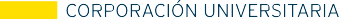 SOLICITUD DE CERTIFICADOS Y/O CONSTANCIASCÓDIGO ESTUDIANTE 73221006CÓDIGO ESTUDIANTE 73221006INDISPENSABLE PARA TRAMITAR LA SOLICITUDINDISPENSABLE PARA TRAMITAR LA SOLICITUDINDISPENSABLE PARA TRAMITAR LA SOLICITUDINDISPENSABLE PARA TRAMITAR LA SOLICITUDFECHAFECHAFECHAFECHACÓDIGO ESTUDIANTE 73221006CÓDIGO ESTUDIANTE 73221006INDISPENSABLE PARA TRAMITAR LA SOLICITUDINDISPENSABLE PARA TRAMITAR LA SOLICITUDINDISPENSABLE PARA TRAMITAR LA SOLICITUDINDISPENSABLE PARA TRAMITAR LA SOLICITUDDd15Dd15Mm06Aaaa2022ESTUDIANTE MATRICULADO siRETIRADORETIRADOGRADUADOGRADUADOGRADUADOGRADUADONOMBRE Paula Andrea Jurado MeloNOMBRE Paula Andrea Jurado MeloNOMBRE Paula Andrea Jurado MeloNOMBRE Paula Andrea Jurado MeloNOMBRE Paula Andrea Jurado MeloNOMBRE Paula Andrea Jurado MeloNOMBRE Paula Andrea Jurado MeloNOMBRE Paula Andrea Jurado MeloNOMBRE Paula Andrea Jurado MeloNOMBRE Paula Andrea Jurado MeloDOCUMENTO DE IDENTIDAD Nº 1025525140DOCUMENTO DE IDENTIDAD Nº 1025525140DOCUMENTO DE IDENTIDAD Nº 1025525140DOCUMENTO DE IDENTIDAD Nº 1025525140DOCUMENTO DE IDENTIDAD Nº 1025525140DOCUMENTO DE IDENTIDAD Nº 1025525140DOCUMENTO DE IDENTIDAD Nº 1025525140DE BogotáDE BogotáDE BogotáFACULTAD ciencias económicas y administrativasSEMESTRE Próximo a inicia 2SEMESTRE Próximo a inicia 2JORNADA	D	NJORNADA	D	NJORNADA	D	NJORNADA	D	NTEL: 3124132822TEL: 3124132822TEL: 3124132822AÑO DE INGRESO 2022PERIODO LECTIVOPERIODO LECTIVOIIISEMESTRE QUE CURSA próximo a iniciar 2SEMESTRE QUE CURSA próximo a iniciar 2SEMESTRE QUE CURSA próximo a iniciar 2SEMESTRE QUE CURSA próximo a iniciar 2SEMESTRE QUE CURSA próximo a iniciar 2AÑO DE RETIROPERIODO LECTIVOPERIODO LECTIVOIIISEMESTRE QUE CURSÓ 1SEMESTRE QUE CURSÓ 1SEMESTRE QUE CURSÓ 1SEMESTRE QUE CURSÓ 1SEMESTRE QUE CURSÓ 1MODALIDADVIRTUALVIRTUALPRESENCIALPRESENCIALPRESENCIALPRESENCIALFECHA DE GRADOFECHA DE GRADOFECHA DE GRADOFECHA DE GRADOFECHA DE GRADOFECHA DE GRADOFECHA DE GRADOFECHA DE GRADOFECHA DE GRADOFECHA DE GRADONºCERTIFICADOMARQUE CON UNA X EL CERTIFICADO DE SU INTERÉS1CONSTANCIA DE ESTUDIOS MATRICULADO2CONSTANCIA DE ESTUDIOS CON DURACIÓN DE CARRERAx3CONSTANCIA DE ESTUDIOS CON HORARIO4CONSTANCIA DE ESTUDIOS CON HORARIO CPG5CONSTANCIA DE ESTUDIOS - CURSÓ Y APROBÓ6CONSTANCIA DE ESTUDIOS - CURSÓ7CERTIFICADO DE NOTAS POR SEMESTRE (ESPECIFIQUE LOS SEMESTRES)1	2TRANS	POSGRADO UNIVERSITARIO8CERTIFICADO DE NOTAS POR PERIODO (SEÑALE EL PERIODO LECTIVO REQUERIDO)AÑO	PERIODO LECTIVO   I	II9CERTIFICADO DE NOTAS NIVELES DE INGLÉS10CERTIFICADO DE PLAN DE ESTUDIOS11CERTIFICADO DE BUENA CONDUCTA12DUPLICADO ACTA DE GRADO13CONSTANCIA TERMINACIÓN DE ESTUDIOS (GRADUADOS)14CONSTANCIA DE ESTUDIOS GRADO PENDIENTEOBSERVACIONES: